VII Открытый Региональный чемпионат "Молодые профессионалы" (Worldskills Russia) Иркутской области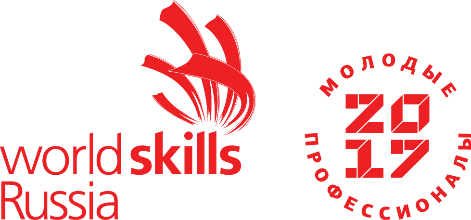 СОГЛАСОВАНОМенеджер компетенцииЕ.Н. Зуева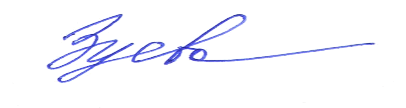 10.01.2021ПЛАН ЗАСТРОЙКИКОМПЕТЕНЦИИДОКУМЕНТАЦИОННОЕ ОБЕСПЕЧЕНИЕ УПРАВЛЕНИЯ И АРХИВОВЕДЕНИЕ(ПРЕЗЕНТАЦИОННАЯ)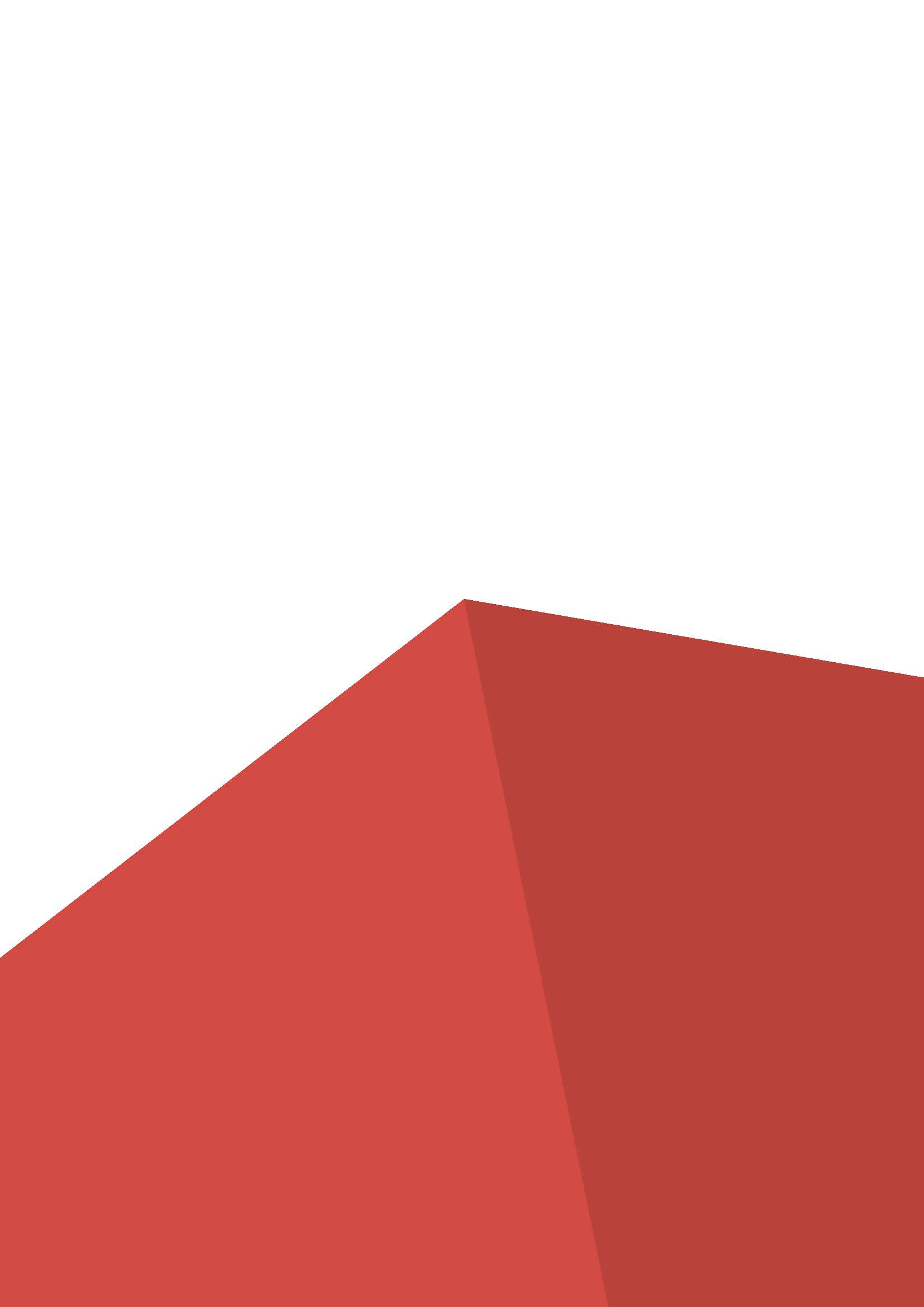 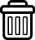 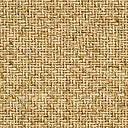 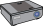 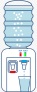 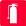 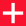 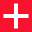 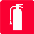 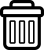 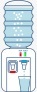 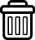 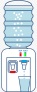 